Lørslev- og omegns Borgerforeningafholder generalforsamling 7. oktober 2015  kl. 19.00 i foreningslokalet på Lørslev Friskole:                                     Dagsorden1)   Valg af dirigent og referent2)   Formandens beretning for det forløbne år v/ Kaj M Larsen3)   Forelæggelse af revideret regnskab for det forløbne år til         godkendelse  v/ Helle Skoven4)   Fastsættelse af kontingent  5)   Behandling af indkomne forslag   6)   Valg af  bestyrelsesmedlemmer                På valg er:  Kaj M Larsen                                        Morten Fonseca                                        Thorvald Jørgensen7)   Valg af to suppleanter til bestyrelsen         Nuværende: Morten Christensen                                  Børge Thomsen8)   Valg af revisor og revisorsuppleant         Nuværende: Preben Olsen, revisor                                  Gitte Damhus9)   Eventuelt       Forslag som ønskes behandlet på generalforsamlingen, skal afleveres til formanden    senest 8 dage før.            Venlig hilsen – Bestyrelsen                        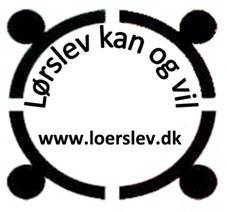      Som noget helt nyt, invitere Borgerforeningen på         stegt flæsk kl. 18.00.       Tilmelding hertil er nødvendig på 22 79 25 82 senest        1. oktober